სააპლიკაციო  ფორმა	სახელი, გვარი:       
ტელეფონი:ელ–ფოსტა:დაბადების თარიღი:           
ფაკულტეტი:რამდენიმე სიტყვით მოგვიყევით თქვენს შესახებ (მაქსიმუმ 100 სიტყვა):რატომ დაინტერესდით ტოლერანტობისა და მრავალფეროვნების კურში მონაწილეობის მიღებით? თქვენი აზრით რას მოგცემთ ამ კურსის გავლა? (მაქსიმუმ 300 სიტყვა)განაცხადის შევსების თარიღი:  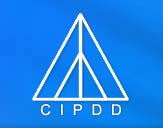 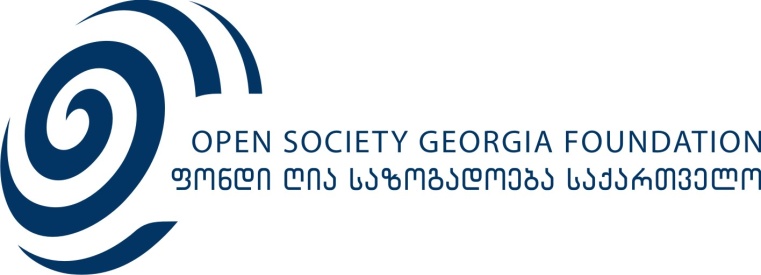 